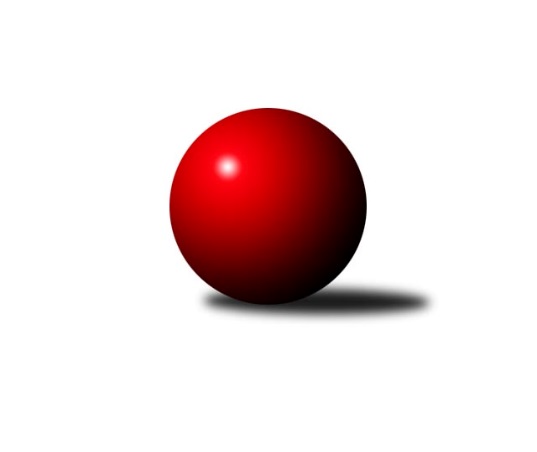 Č.18Ročník 2021/2022	6.5.2024 Podnikovka Slavonice 2.liga 2021/2022Statistika 18. kolaTabulka družstev:		družstvo	záp	výh	rem	proh	skore	sety	průměr	body	plné	dorážka	chyby	1.	PKT	16	14	0	2	118 : 42 	(81.0 : 41.0)	942	28	663	280	26.4	2.	Godbowles	16	11	0	5	111 : 49 	(76.5 : 39.5)	924	22	652	272	26.3	3.	Hlavy	16	10	0	6	95 : 65 	(74.5 : 53.5)	897	20	641	255	31.4	4.	SDH Mutišov	16	9	0	7	100 : 60 	(72.0 : 50.0)	912	18	645	266	25.9	5.	Hasbaby	16	9	0	7	76 : 84 	(53.5 : 68.5)	845	18	613	232	35.3	6.	Expres	16	8	0	8	80 : 80 	(64.5 : 57.5)	896	16	645	251	30.3	7.	Prdelky	16	6	0	10	64 : 96 	(44.0 : 66.0)	832	12	592	240	34.4	8.	Velbloudi	16	3	0	13	44 : 116 	(43.0 : 73.0)	813	6	595	217	41.2	9.	SUPi	16	2	0	14	32 : 128 	(31.0 : 91.0)	736	4	533	202	50.1	10.	Idiot star	0	0	0	0	0 : 0 	(0.0 : 0.0)	0	0	0	0	0Tabulka doma:		družstvo	záp	výh	rem	proh	skore	sety	průměr	body	maximum	minimum	1.	Godbowles	8	7	0	1	67 : 13 	(44.5 : 13.5)	924	14	991	859	2.	PKT	8	7	0	1	58 : 22 	(37.0 : 21.0)	934	14	1023	817	3.	SDH Mutišov	8	5	0	3	52 : 28 	(41.5 : 22.5)	921	10	964	875	4.	Hasbaby	8	5	0	3	42 : 38 	(27.5 : 36.5)	852	10	907	706	5.	Hlavy	8	4	0	4	42 : 38 	(40.0 : 24.0)	903	8	966	811	6.	Prdelky	8	4	0	4	40 : 40 	(20.5 : 25.5)	879	8	917	791	7.	Expres	8	3	0	5	38 : 42 	(32.0 : 32.0)	895	6	982	829	8.	Velbloudi	8	2	0	6	24 : 56 	(23.5 : 40.5)	823	4	874	787	9.	SUPi	8	1	0	7	22 : 58 	(19.0 : 39.0)	747	2	854	644	10.	Idiot star	0	0	0	0	0 : 0 	(0.0 : 0.0)	0	0	0	0Tabulka venku:		družstvo	záp	výh	rem	proh	skore	sety	průměr	body	maximum	minimum	1.	PKT	8	7	0	1	60 : 20 	(44.0 : 20.0)	937	14	990	900	2.	Hlavy	8	6	0	2	53 : 27 	(34.5 : 29.5)	895	12	968	806	3.	Expres	8	5	0	3	42 : 38 	(32.5 : 25.5)	889	10	939	850	4.	SDH Mutišov	8	4	0	4	48 : 32 	(30.5 : 27.5)	913	8	971	871	5.	Godbowles	8	4	0	4	44 : 36 	(32.0 : 26.0)	932	8	978	859	6.	Hasbaby	8	4	0	4	34 : 46 	(26.0 : 32.0)	848	8	910	792	7.	Prdelky	8	2	0	6	24 : 56 	(23.5 : 40.5)	817	4	891	763	8.	Velbloudi	8	1	0	7	20 : 60 	(19.5 : 32.5)	808	2	861	749	9.	SUPi	8	1	0	7	10 : 70 	(12.0 : 52.0)	714	2	829	581	10.	Idiot star	0	0	0	0	0 : 0 	(0.0 : 0.0)	0	0	0	0Tabulka podzimní části:		družstvo	záp	výh	rem	proh	skore	sety	průměr	body	doma	venku	1.	SDH Mutišov	8	5	0	3	54 : 26 	(35.0 : 23.0)	907	10 	3 	0 	0 	2 	0 	3	2.	PKT	6	5	0	1	40 : 20 	(26.5 : 15.5)	954	10 	3 	0 	0 	2 	0 	1	3.	Hasbaby	6	5	0	1	40 : 20 	(27.0 : 15.0)	855	10 	2 	0 	0 	3 	0 	1	4.	Godbowles	6	4	0	2	41 : 19 	(26.5 : 15.5)	909	8 	4 	0 	0 	0 	0 	2	5.	Hlavy	6	3	0	3	31 : 29 	(25.5 : 22.5)	849	6 	1 	0 	2 	2 	0 	1	6.	Prdelky	7	3	0	4	34 : 36 	(20.0 : 30.0)	840	6 	2 	0 	2 	1 	0 	2	7.	Expres	6	2	0	4	20 : 40 	(17.0 : 25.0)	896	4 	1 	0 	2 	1 	0 	2	8.	Velbloudi	6	1	0	5	18 : 42 	(18.0 : 24.0)	809	2 	1 	0 	2 	0 	0 	3	9.	SUPi	7	1	0	6	12 : 58 	(12.5 : 37.5)	764	2 	0 	0 	4 	1 	0 	2	10.	Idiot star	0	0	0	0	0 : 0 	(0.0 : 0.0)	0	0 	0 	0 	0 	0 	0 	0Tabulka jarní části:		družstvo	záp	výh	rem	proh	skore	sety	průměr	body	doma	venku	1.	PKT	10	9	0	1	78 : 22 	(54.5 : 25.5)	929	18 	4 	0 	1 	5 	0 	0 	2.	Godbowles	10	7	0	3	70 : 30 	(50.0 : 24.0)	938	14 	3 	0 	1 	4 	0 	2 	3.	Hlavy	10	7	0	3	64 : 36 	(49.0 : 31.0)	914	14 	3 	0 	2 	4 	0 	1 	4.	Expres	10	6	0	4	60 : 40 	(47.5 : 32.5)	896	12 	2 	0 	3 	4 	0 	1 	5.	SDH Mutišov	8	4	0	4	46 : 34 	(37.0 : 27.0)	914	8 	2 	0 	3 	2 	0 	1 	6.	Hasbaby	10	4	0	6	36 : 64 	(26.5 : 53.5)	852	8 	3 	0 	3 	1 	0 	3 	7.	Prdelky	9	3	0	6	30 : 60 	(24.0 : 36.0)	823	6 	2 	0 	2 	1 	0 	4 	8.	Velbloudi	10	2	0	8	26 : 74 	(25.0 : 49.0)	833	4 	1 	0 	4 	1 	0 	4 	9.	SUPi	9	1	0	8	20 : 70 	(18.5 : 53.5)	732	2 	1 	0 	3 	0 	0 	5 	10.	Idiot star	0	0	0	0	0 : 0 	(0.0 : 0.0)	0	0 	0 	0 	0 	0 	0 	0 Zisk bodů pro družstvo:		jméno hráče	družstvo	body	zápasy	v %	dílčí body	sety	v %	1.	  Jirka 	Hlavy 	34	/	23	(74%)		/		(%)	2.	  Roman 	SDH Mutišov 	22	/	13	(85%)		/		(%)	3.	  David 	PKT 	22	/	13	(85%)		/		(%)	4.	  Tonda 	SDH Mutišov 	20	/	15	(67%)		/		(%)	5.	  Wetty 	Godbowles 	18	/	13	(69%)		/		(%)	6.	  Radek 	Expres 	18	/	18	(50%)		/		(%)	7.	  Matyáš 	PKT 	16	/	9	(89%)		/		(%)	8.	  P.B. 	Godbowles 	16	/	10	(80%)		/		(%)	9.	  Lukáš 	PKT 	16	/	12	(67%)		/		(%)	10.	  Hani 	Hasbaby 	16	/	12	(67%)		/		(%)	11.	  Dáša 	Expres 	16	/	12	(67%)		/		(%)	12.	  Kája 	Velbloudi 	16	/	13	(62%)		/		(%)	13.	  Jarda 	Expres 	16	/	14	(57%)		/		(%)	14.	  Koule 	Godbowles 	15	/	11	(68%)		/		(%)	15.	  Kubi 	Godbowles 	14	/	10	(70%)		/		(%)	16.	  Luďan 	SDH Mutišov 	14	/	11	(64%)		/		(%)	17.	  Naďa 	Hlavy 	14	/	15	(47%)		/		(%)	18.	  Hanča 	SDH Mutišov 	14	/	15	(47%)		/		(%)	19.	  Švíca 	Hasbaby 	14	/	16	(44%)		/		(%)	20.	  Karel 	Hlavy 	12	/	11	(55%)		/		(%)	21.	  Áďa 	Prdelky 	12	/	11	(55%)		/		(%)	22.	  Jitka 	Prdelky 	12	/	14	(43%)		/		(%)	23.	  Pája 	Velbloudi 	12	/	16	(38%)		/		(%)	24.	  Richard 	Hlavy 	11	/	8	(69%)		/		(%)	25.	  Libor 	PKT 	10	/	5	(100%)		/		(%)	26.	  Lukáš P. 	PKT 	10	/	9	(56%)		/		(%)	27.	  Stašín 	SDH Mutišov 	10	/	9	(56%)		/		(%)	28.	  Huji 	Hasbaby 	10	/	10	(50%)		/		(%)	29.	  Janča 	Prdelky 	10	/	10	(50%)		/		(%)	30.	  Ája 	Hasbaby 	10	/	10	(50%)		/		(%)	31.	  Míla Ž 	Prdelky 	10	/	11	(45%)		/		(%)	32.	  Věra 	Expres 	10	/	14	(36%)		/		(%)	33.	  Kabík 	Godbowles 	8	/	6	(67%)		/		(%)	34.	  Martíčka 	Godbowles 	8	/	7	(57%)		/		(%)	35.	  Lucka 	Hlavy 	8	/	10	(40%)		/		(%)	36.	  Jonáš 	PKT 	6	/	4	(75%)		/		(%)	37.	  Láďa 	PKT 	6	/	5	(60%)		/		(%)	38.	  Hermí 	SUPi  	6	/	7	(43%)		/		(%)	39.	  Lída 	SUPi  	6	/	9	(33%)		/		(%)	40.	  Johanka 	Velbloudi 	6	/	13	(23%)		/		(%)	41.	  Vojta 	Godbowles 	4	/	3	(67%)		/		(%)	42.	  Monča 	Godbowles 	4	/	3	(67%)		/		(%)	43.	  Tržba 	Hlavy 	4	/	4	(50%)		/		(%)	44.	  Harry 	Hlavy 	4	/	4	(50%)		/		(%)	45.	  Broňa 	PKT 	4	/	4	(50%)		/		(%)	46.	  Hana 	Velbloudi 	4	/	5	(40%)		/		(%)	47.	  Kiki 	SUPi  	4	/	6	(33%)		/		(%)	48.	  Venda 	Prdelky 	4	/	8	(25%)		/		(%)	49.	  Petr 	SUPi  	4	/	9	(22%)		/		(%)	50.	  Dejna 	Hasbaby 	4	/	12	(17%)		/		(%)	51.	  Michal 	Expres 	2	/	1	(100%)		/		(%)	52.	  Míra 	Expres 	2	/	2	(50%)		/		(%)	53.	  Bára 	Hasbaby 	2	/	2	(50%)		/		(%)	54.	  Honza 	Velbloudi 	2	/	4	(25%)		/		(%)	55.	  Míla 	Prdelky 	2	/	9	(11%)		/		(%)	56.	  Štěpán 	PKT 	0	/	1	(0%)		/		(%)	57.	  Standa 	PKT 	0	/	1	(0%)		/		(%)	58.	  Mirda 	Velbloudi 	0	/	1	(0%)		/		(%)	59.	  Jolča 	Hlavy 	0	/	1	(0%)		/		(%)	60.	  Kuba 	Hasbaby 	0	/	2	(0%)		/		(%)	61.	  Jana 	SUPi  	0	/	7	(0%)		/		(%)	62.	  Lenča 	SUPi  	0	/	8	(0%)		/		(%)	63.	  Andy 	SUPi  	0	/	9	(0%)		/		(%)	64.	  Adela  	Velbloudi 	0	/	12	(0%)		/		(%)Průměry na kuželnách:		kuželna	průměr	plné	dorážka	chyby	výkon na hráče	1.	Slavonice, 3-4	847	612	235	38.0	(211.8)	2.	Slavonice, 1-2	778	580	198	41.0	(194.5)Nejlepší výkony na kuželnách:Slavonice, 3-4Godbowles	991	8. kolo	  P.B. 	Godbowles	269	3. koloPKT	990	10. kolo	  Lukáš 	PKT	267	10. koloPKT	984	15. kolo	  Kubi 	Godbowles	267	12. koloExpres	982	12. kolo	  Naďa 	Hlavy	267	17. koloGodbowles	978	9. kolo	  Matyáš 	PKT	267	11. koloGodbowles	977	16. kolo	  Vojta 	Godbowles	267	8. koloSDH Mutišov	971	2. kolo	  Lukáš 	PKT	266	15. koloHlavy	968	17. kolo	  Roman 	SDH Mutišov	266	2. koloSDH Mutišov	964	15. kolo	  Radek 	SUPi 	265	6. koloGodbowles	954	18. kolo	  Kubi 	Godbowles	264	9. koloSlavonice, 1-2PKT	1023	1. kolo	  Jirka 	Hlavy	273	3. koloPKT	992	8. kolo	  Kubi 	Godbowles	269	10. koloPKT	983	6. kolo	  Jirka 	Hlavy	268	18. koloGodbowles	974	10. kolo	  Kája 	Velbloudi	268	17. koloHlavy	966	11. kolo	  Jirka 	Hlavy	266	11. koloPKT	959	2. kolo	  Pája 	Velbloudi	266	15. koloGodbowles	956	13. kolo	  Roman 	SDH Mutišov	266	6. koloHlavy	955	3. kolo	  Jirka 	Hlavy	265	5. koloPKT	946	5. kolo	  Jirka 	Hlavy	263	2. koloExpres	939	13. kolo	  P.B. 	Godbowles	263	10. koloČetnost výsledků:	9 : 1	1x	8 : 2	15x	6 : 4	9x	4 : 6	9x	2 : 8	18x	10 : 0	13x	0 : 10	7x